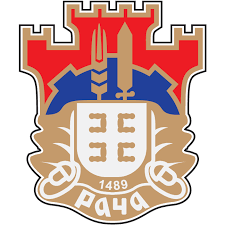 РЕПУБЛИКА СРБИЈАОПШТИНА РАЧАОпштинска управаБрој: 404-72/2020-III-01Дана: 19.10.2020 годинеР а ч аПОЗИВ ЗА ПОДНОШЕЊЕ ПОНУДЕПоштовани,Позивамо Вас да у поступку набавке услуга  снимање и израда геодетског елабората  објеката и посебних делова објеката, снимање и израда  геодетског елаборат водова спецификацију посебних  делова објекта за потребе добијања дозволе за употребу  за објекат  „ПУ Наша радост“Попуњен, потписан и печатом оверен образац понуде се доставља у оригиналу на адресу  општинску управе Рача, Карађорђева 48, 34210 Рача.Понуђач је у обавези да достави и решење АПР-а о регистрацији или да наведе интернет страницу о доступности документаСа понуђачем са најповољнијом понудом ће се након истека  рока за подношења понуде приступи закључењу Уговора.Рок достављања понуде је 26.10.2020  година до 12 часова Oтварање понууда је 26.10.2020   година у 12,15 часоваНачин достављање понудеПонуда се може доставити поштом или лично на писарницу Општинске управе Општине Рача, и мора стићи до последњег дана рока без обзира на начин на који је послата, на адресу Карађорђева 48 34210 Рача Обавезни елементи понудеОбразац понуде са спецификацијом  коју достављамо у прилогуКритеријум за доделу УговораНајнижа понуђена ценаНапоменаПонуда послата мејлом неће бити прихваћена и неће се узимати у обзир приликом рангирањаОсоба за контакт Стевановић Јелена , jelena.stevanovic@raca.rs